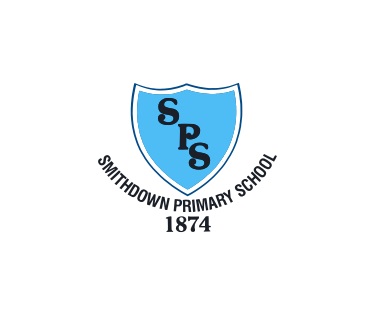 AutumnSpringSummerScienceSeasonal ChangesAnimals including humansSeasonal ChangesEverydayMaterialsSeasonal ChangesPlantsGeographyLocal AreaWhere our food comes from?Hot and Cold PlacesHistoryChildhood: Then and NowSignificant Individuals: Kitty Wilkinson and Florence Nightingale.Great Fire of LondonComputingWhat is a computer? Digital literacy and IT 2 create a picture Digital literacyBeebot  Coding – computer science Online safety Digital literacy PEFundamentalsBall SkillsTarget GamesSending and ReceivingAthleticsTeam BuildingArt3D/Sculpture- Local landmarks Drawing/Portraits  Famous Artist Roy Lichtenstein  Paint- Water ColourHot and Cold/Plants (link to Science)(Linked to Turner/O’Keefe)DTMechanisms (Sliders and Levers) To make a moving Christmas card Textiles  (Templates and joining) (Puppets) Food Technology (Preparing fruit and veg)  (Making Sandwiches) REWho is a Christian and what do they believe? (part 1)BelievingHow and why do we celebrate special and sacred times? (Part 1)ExpressingWho is a Muslim and what do they believe? (part 1)BelievingWhat does it mean to belong to a faith community?LivingWhat makes some places sacred?ExpressingPHSEBeing SafeRights and responsibilitiesOwning the learning charterConsequences Feeling proudCelebrating the difference in everyoneSimilarities Zones of Regulation/Milo’s MoneyOvercoming obstaclesLinking health and happinessFeelings of success Celebrating achievements with a partnerRoad safety Zones of Regulation/Milo’s MoneyPhysical contact preferencesCoping with changeTransitionChanges since being a baby Zones of Regulation/Milo’s MoneyMusicUse their voices expressively and creatively by singing songs and speaking chants and rhymes Listen with concentration and understanding to a range of high-quality live and recorded music – THE CARNIVAL OF THE ANIMALSPlay tuned and untuned instruments musically ACTIVE MUSIC Experiment with, create, select and combine sounds using the interrelated dimensions of musicExperiment with, create, select and combine sounds using the inter-related dimensions of music. – SOUND EFFECTS STORY – THREE BEARS